Місцеві вибори 25 жовтня 2020 рокуЖИТОМИРСЬКА РАЙОННА ТЕРИТОРІАЛЬНА ВИБОРЧА КОМІСІЯ ЖИТОМИРСЬКОГО РАЙОНУ ЖИТОМИРСЬКОЇ ОБЛАСТІ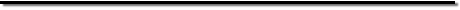 Про зміни в складі територіальних виборчих комісій, що здійснюють підготовку та проведення місцевих виборівВідповідно до пункту 1 частини першої статті 9, пункту 1 частини другої статті 23, статті 34, частини дев'ятої, десятої статті 203, частин четвертої, шостої, дев'ятої, десятої статті 208 Виборчого кодексу УкраїниПОСТАНОВЛЯЄ:Внести зміни до складу територіальних виборчих комісій, що здійснюють підготовку та проведення місцевих виборів, утворених та сформованих постановою Житомирської районної територіальної виборчої комісії від 25 серпня 2020 року № 2 «Про утворення та формування складу сільських, селищних територіальних виборчих комісій Житомирського району Житомирської області».          Зміни в складі Брусилівської, Квітневої, Курненської,  Оліївської, Новогуйвинської, Хорошівської територіальних виборчих комісій Житомирського району Житомирської області.Додаток до постанови №4 додається.Додаток 1до постанови  Житомирської районної територіальної виборчої комісії від 3 вересня 2020 року №4Брусилівська територіальна виборча комісія Житомирського району Житомирської областіПрипинити достроково повноваження члена комісії:Орел Оксана Миколаївна, 1970  року народження  від Житомирської територіальної організації  Політичної партії «ЗА МАЙБУТНЄ» ( у зв'язку з внесенням подання про заміну члена виборчої комісії суб'єктом, за подання якого кандидатуру такого члена було виключено до складу виборчої комісії).Включити до складу цієї комісії:Мала Людмила Василівна, 1987  року народження  від Житомирської територіальної організації  Політичної партії «ЗА МАЙБУТНЄ».Квітнева територіальна виборча комісія Житомирського району Житомирської областіПрипинити достроково повноваження члена комісії:          Маковець  Людмила Василівна, 1960 року народження  від Житомирської обласної організації  політичної партії « За майбутнє» ( у зв'язку з внесенням подання про заміну члена виборчої комісії суб'єктом, за подання якого кандидатуру такого члена було виключено до складу виборчої комісії).          Включити до складу цієї комісії:          Паламар Людмила Олександрівна, 1989 року народження  від Житомирської обласної організації  політичної партії « За майбутнє».Курненська територіальна виборча комісія Житомирського району Житомирської областіПрипинити достроково повноваження члена комісії:Стрельченко Галина Андріївна, 1960 року народження від Житомирської територіальної організації Політичної партії «Європейська Солідарність». ( у зв'язку з внесенням подання про заміну члена виборчої комісії суб'єктом, за подання якого кандидатуру такого члена було виключено до складу виборчої комісії).          Включити до складу цієї комісії:Наумчук Фросина Михайлівна, 1952 року народження від Житомирської територіальної організації Політичної партії «Європейська Солідарність».Припинити достроково повноваження члена комісії:Наумчук Фросина Михайлівна, 1952 року народження від Житомирської територіальної організації Політичної партії «Європейська Солідарність». ( у зв'язку з внесенням подання про заміну члена виборчої комісії суб'єктом, за подання якого кандидатуру такого члена було виключено до складу виборчої комісії).          Включити до складу цієї комісії:         Стрельченко Галина Андріївна, 1960 року народження від Житомирської територіальної організації Політичної партії «Європейська Солідарність».Новогуйвинська територіальна виборча комісія Житомирського району Житомирської областіПрипинити достроково повноваження члена комісії:Колос Галина Павлівна, 1987 року народження  від Житомирської обласної організації  Політичної партії «ЧАС  ЗМІН» ( у зв'язку з внесенням подання про заміну члена виборчої комісії суб'єктом, за подання якого кандидатуру такого члена було виключено до складу виборчої комісії).            Включити до складу цієї комісії:            Ісаєв Володимир Миколайович, 2000 року народження  від Житомирської обласної організації  Політичної партії «ЧАС  ЗМІН».Припинити достроково повноваження члена комісії:Непомняща Ірина Іванівна, 1966 року народження від Житомирської територіальної організації Політичної партії «Європейська Солідарність». ( у зв'язку з внесенням подання про заміну члена виборчої комісії суб'єктом, за подання якого кандидатуру такого члена було виключено до складу виборчої комісії).         Включити до складу цієї комісії:         Борисенко Юлія Миколаївна, 1991 року народження від Житомирської територіальної організації Політичної партії «Європейська Солідарність».Припинити достроково повноваження члена комісії Скрицька Валентина Анаталіївна, 1965 року народження від Житомирської територіальної організації Політичної партії «Європейська Солідарність». ( у зв'язку з внесенням подання про заміну члена виборчої комісії суб'єктом, за подання якого кандидатуру такого члена було виключено до складу виборчої комісії).Включити до складу цієї комісії:Андрощук Ірина Василівна, 1991 року народження від Житомирської територіальної організації Політичної партії «Європейська Солідарність».Хорошівська територіальна виборча комісія Житомирського району Житомирської областіПрипинити достроково повноваження члена комісії:Черниш Тетяна Олександрівна, 1988 року народження – від Житомирської районної партійної організації Всеукраїнського об’єднання «Батьківщина» (у зв'язку з внесенням подання про заміну члена виборчої комісії суб'єктом, за подання якого кандидатуру такого члена було виключено до складу виборчої комісії).         Включити до складу цієї комісії:         Ярмолюк Надія Петрівна, 1958 року народження – від Житомирської районної партійної організації Всеукраїнського об’єднання «Батьківщина».Припинити достроково повноваження члена комісії:Горнович Тамара Олександрівна, 1955 року народження від Житомирської територіальної організації Політичної партії «Європейська Солідарність». ( у зв'язку з внесенням подання про заміну члена виборчої комісії суб'єктом, за подання якого кандидатуру такого члена було виключено до складу виборчої комісії).          Включити до складу цієї комісії:Паливода Ольга Сергіївна, 1992 року народження від Житомирської територіальної організації Політичної партії «Європейська Солідарність».Припинити достроково повноваження члена комісії:Якимчук Валентина Сергіївна, 1960 року народження від Житомирської  регіональної організації Політичної партії «ОПОЗИЦІЙНА ПЛАТФОРМА - ЗА ЖИТТЯ» ( у зв'язку з внесенням подання про заміну члена виборчої комісії суб'єктом, за подання якого кандидатуру такого члена було виключено до складу виборчої комісії).Включити до складу цієї комісії:Горнович Тамара Олександрівна, 1955 року народження від Житомирської  регіональної організації Політичної партії «ОПОЗИЦІЙНА ПЛАТФОРМА - ЗА ЖИТТЯ».Оліївська територіальна виборча комісія Житомирського району Житомирської областіПрипинити достроково повноваження члена комісії:Парашинець Юлія Юріївна, 1994 року народження від Житомирської територіальної організації Політичної партії «Європейська Солідарність»  ( у зв'язку з внесенням подання про заміну члена виборчої комісії суб'єктом, за подання якого кандидатуру такого члена було виключено до складу виборчої комісії).Включити до складу цієї комісії:           Рожко Олена Олексіївна, 1972 року народження від Житомирської територіальної організації Політичної партії «Європейська Солідарність».«3» вересня 2020 рокум. Житомир №4Голова Житомирської районної територіальної виборчої комісії                              В.П. КОЛОКОЛЬЦЕВАСекретар Житомирської районної територіальної виборчої комісії                              Д.Г. КАРПЕЛЬОВА